Wyjazd do kinaDnia 04 lutego 2019 r. klasy I - III pojechały na wycieczkę do kina ,,Słonko,, na film ,, Królowa Śniegu - po drugiej stronie lustra,,Wszyscy  wrócili bardzo zadowoleni i szczęśliwi, tym bardziej , że kino było otwarte tylko dla uczniówszkoły z Brodnicy.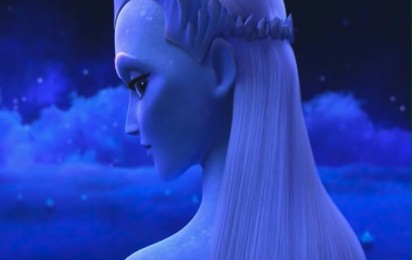                                                                 Iwona Pruchnik